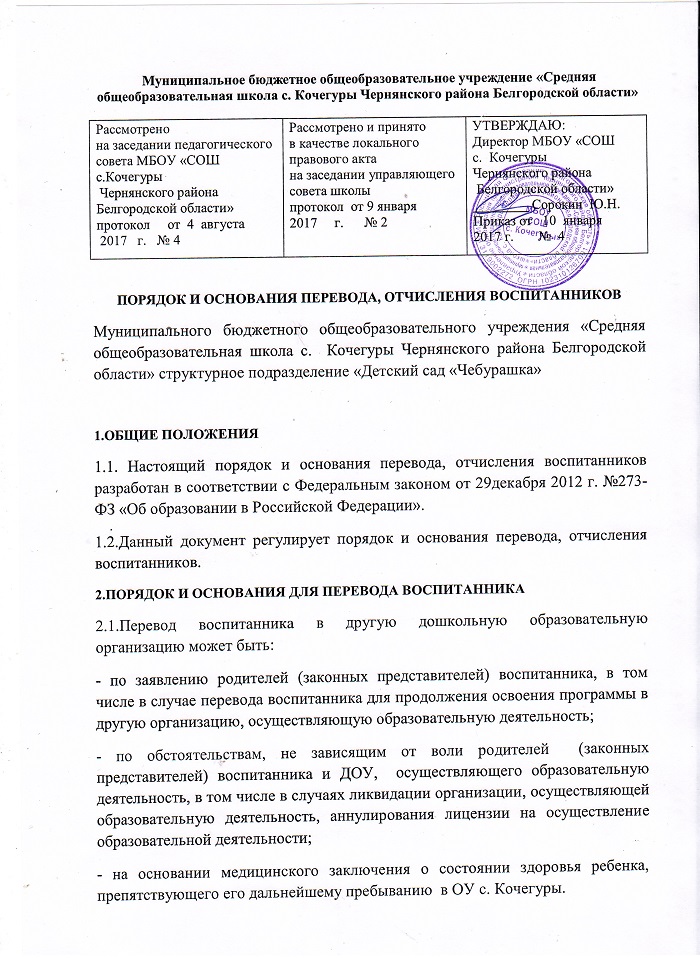 2.2. Основанием для перевода  является распрорядительный акт (приказ) директора школы, осуществляющего образовательную деятельность.3. ПОРЯДОК ОТЧИСЛЕНИЯ ВОСПИТАННИКОВ3.1.Основанием для отчисления воспитанника является приказ директора об отчислении.  Права и обязанности участников образовательного процессапредусмотренные  законодательством об образовании и локальными нормативными актами, прекращаются с даты   отчисления воспитанника.3.2. Отчисление воспитанника из детского сада может производиться в следующих случаях: - в связи с достижением воспитанника возраста для поступления в первый класс общеобразовательной организации, - по заявлению родителей (законных представителей) в случае перевода воспитанника для продолжения освоения программы в другую организацию, осуществляющую образовательную деятельность, переездом в другую местность;- по обстоятельствам, не зависящим от воли родителей (законных представителей) воспитанника, в том числе в случаях ликвидации ДОУ, аннулирования лицензии на осуществление образовательной деятельности;- в случае медицинских показаний состояния здоровья воспитанника, которое опасно для его собственного здоровья и (или) здоровья окружающих детей в случае его дальнейшего пребывания в ДОУ,  по  заключению психолого-медико-педагогической комиссии или медицинскому заключению.